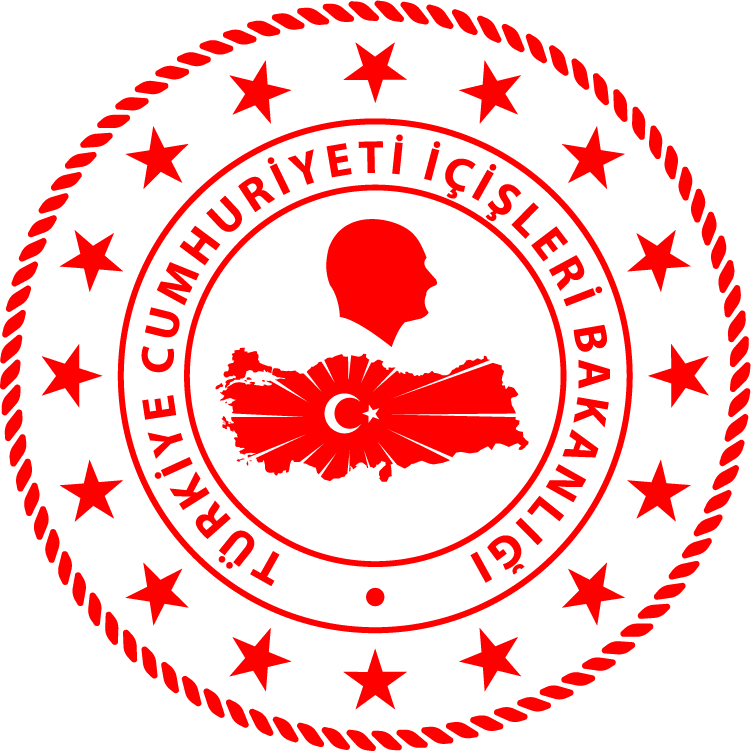 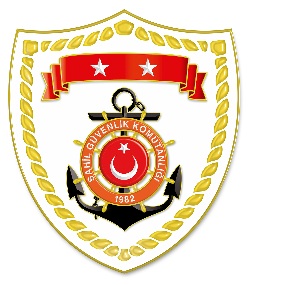 Karadeniz BölgesiMarmara BölgesiEge BölgesiS.NUTARİHTESPİTUYGULANAN İDARİ PARA CEZASI MİKTARI (TL)CEZANIN KESİLDİĞİİL/İLÇE-MEVKİİAÇIKLAMA112 Mayıs 2021Gemiler için su ürünleri ruhsat tezkeresi olmamak10.911SAMSUN/TermeToplam10 işleme 30.216 TL idari para cezası uygulanmıştır.212 Mayıs 2021Yasak sahada algarna ile su ürünleri avcılığı yapmak 2.727SAMSUN/TermeToplam10 işleme 30.216 TL idari para cezası uygulanmıştır.313 Mayıs 2021Yasak sahada algarna ile su ürünleri avcılığı yapmak 2.727SAMSUN/OndokuzmayısToplam10 işleme 30.216 TL idari para cezası uygulanmıştır.414 Mayıs 2021Misina ağ ile su ürünleri avcılığı yapmak (7 işlem) 13.851KASTAMONU/AbanaToplam10 işleme 30.216 TL idari para cezası uygulanmıştır.S.NUTARİHTESPİTUYGULANAN İDARİ PARA CEZASI MİKTARI (TL)CEZANIN KESİLDİĞİİL/İLÇE-MEVKİİAÇIKLAMA112 Mayıs 2021Yasak sahada kara ve kıllı midye avcılığı yapmak (2 işlem)7.416İSTANBUL/FatihToplam22 işleme 103.423 TL idari para cezası uygulanmıştır.212 Mayıs 2021Gerçek kişiler için su ürünleri ruhsat tezkeresi olmamak 4.364KOCAELİ/KandıraToplam22 işleme 103.423 TL idari para cezası uygulanmıştır.312 Mayıs 2021Misina ağ ile su ürünleri avcılığı yapmak (2 işlem)5.454İSTANBUL/SarıyerToplam22 işleme 103.423 TL idari para cezası uygulanmıştır.412 Mayıs 2021Patlayıcı madde kullanarak su ürünleri avcılığı yapmak (2 işlem) 21.822ÇANAKKALE/Merkez513 Mayıs 2021Yasak sahada kara ve kıllı midye avcılığı yapmak (3 işlem)5.562İSTANBUL/Fatih613 Mayıs 202112 metreden küçük gemide bom direği bulundurmak (2 işlem)5.454İSTANBUL/Üsküdar 714 Mayıs 2021Gerçek kişiler için su ürünleri ruhsat tezkeresini ilgililere göstermemek (3 işlem)3.273İSTANBUL/Adalar 814 Mayıs 2021Patlayıcı madde kullanarak su ürünleri avcılığı yapmak10.911ÇANAKKALE/Bozcaada915 Mayıs 2021Gerçek kişiler için su ürünleri ruhsat tezkeresi olmamak(2 işlem)10.910İSTANBUL/Maltepe 1015 Mayıs 2021Avlanabilir boy sınırı altında su ürünleri avcılığı yapmak (2 işlem)3.708ÇANAKALE/Bozcaada1115 Mayıs 2021Özel teknede ticari istihsal vasıtası bulundurmak 2.727İSTANBUL/Pendik1215 Mayıs 2021Gemiler için su ürünleri ruhsat tezkeresi olmamak21.822İSTANBUL/Maltepe S.NUTARİHTESPİTUYGULANAN İDARİ PARA CEZASI MİKTARI (TL)CEZANIN KESİLDİĞİİL/İLÇE-MEVKİİAÇIKLAMA713 Mayıs 2021Yasak sahada deniz patlıcanı avcılığı yapmak (2 işlem)3.708BALIKESİR/AyvalıkToplam3 işleme 4.799 TL idari para cezası uygulanmıştır.814 Mayıs 2021Gerçek kişiler için su ürünleri ruhsat tezkeresini ilgililere göstermemek1.091İZMİR/FoçaToplam3 işleme 4.799 TL idari para cezası uygulanmıştır.